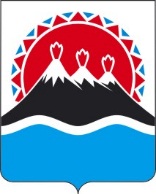 На основании Постановления Правительства Камчатского края от 22.05.2017 № 212-П «Об утверждении Порядка определения фактического использования зданий (строений, сооружений) и помещений в них, расположенных на территории Камчатского края, в отношении которых налоговая база определяется как кадастровая стоимость», решения Камчатского краевого суда от 16.10.2020 по делу № 3а-31/2020, решения Пятого апелляционного суда общей юрисдикции от 28.01.2021 по делу № 66а-47/2021, обращения отделения по Камчатскому краю Дальневосточного главного управления Банка России от 12.02.2021 № Т730-21-35/341ПРИКАЗЫВАЮ:Внести изменение в приказ Министерства имущественных и земельных отношений Камчатского края от 12.04.2021 № 60/53:в части 4 слова «28 января 2020 года» заменить словами «28 декабря 2020 года».Настоящий приказ вступает в силу через 10 дней после дня его официального опубликования.Пояснительная запискак проекту приказа Министерства имущественных и земельных отношений Камчатского края «О внесении изменения в Приказ Министерства имущественных и земельных отношений Камчатского края от 12.04.2021 № 60/53»Проект приказа Министерства имущественных и земельных отношений Камчатского края разработан в целях исправления технической ошибки.Проект приказа размещен «16» апреля 2021 года на Едином портале проведения независимой антикоррупционной экспертизы и общественного обсуждения проектов нормативных правовых актов Камчатского края (http://npaproject.kamgov.ru) для проведения в срок по «26» апреля 2021 года независимой антикоррупционной экспертизы. Данный проект приказа не подлежит оценке регулирующего воздействия в соответствии с положениями постановления Правительства Камчатского края от 06.06.2013 № 233-П «Об утверждении Порядка проведения оценки регулирующего воздействия проектов нормативных правовых актов Камчатского края и экспертизы нормативных правовых актов Камчатского края».Принятие приказа Министерства имущественных и земельных отношений Камчатского края не окажет негативного влияния на развитие конкуренции в Камчатском крае.МИНИСТЕРСТВО ИМУЩЕСТВЕННЫХ И ЗЕМЕЛЬНЫХ ОТНОШЕНИЙКАМЧАТСКОГО КРАЯПРИКАЗ № г. Петропавловск-Камчатский       от                    _«О внесении изменения в приказ Министерства имущественных и земельных отношений Камчатского края от 12.04.2021 № 60/53» Министр  И.В. Мищенко